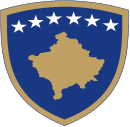 Republika e KosovësRepublika Kosovo - Republic of KosovoQeveria – Vlada – GovernmentMinistria e Industrisë, Ndërmarrësisë dhe TregtisëMinistarstvo Industrije, Preduzetništva i Trgovine – Ministry of Industry, Entrepreneurship and Trade________________________________________________________________________                                                                            ____DRAFT UDHËZIM ADMINISTRATIV (MINT) NR. 00/2021 PËR PËRCAKTIMIN E KUSHTEVE PËR VENDOSJEN NË TREG TË PRODUKTEVE PËR IZOLIM TERMIK NË NDËRTESA - POLISTIRENI I BYMYERDRAFT ADMINISTRATIVE INSTRUCTION (MIET) No. 00/2021 SETTING THE CONDITIONS FOR PLACING THERMAL INSULATING PRODUCTS FOR BUILDINGS ON THE MARKET - EXPANDED POLYSTYRENE PRODUCTSNACRT ADMINISTRATIVNOG UPUTSTVA (MIPT) BR. 00/2021 O ODREĐIVANJU USLOVA ZA STAVLJANJE NA TRŽIŠTE PROIZVODA ZA TOPLOTNU IZOLACIJU U ZGRADAMA - EKSPANDIRANI POLISTIRENSHTOJCA 1Karakteristikat e detyrueshme (të deklarohen për të gjitha produktet)SHTOJCA 2Karakteristikat opsionale (të deklarohen sipas zgjedhjes së prodhuesit)SHTOJCA 3Klasifikimi i produkteveb. Klasifikimi i produkteve të EPS me karakteristika akustikeANNEX 1Mandatory characteristics (to be declared for all products)ANNEX 2Optional characteristics (to be declared at the choice of the manufacturer)
ANNEX 3Product classificationb. Classification of EPS products with acoustic characteristicsPRILOG 1Obavezna svojstva (deklarisati za sve proizvode)PRILOG 2Opciona svojstva (deklarisati po izboru proizvođača)PRILOG 3Klasifikacija proizvodab. Klasifikacija EPS proizvoda sa akustičnim svojstvimaMinistrja e Ministrisë së Industrisë, Ndërmarrësisë dhe TregtisëNë mbështetje të Nenit 50 dhe 55, paragrafi 4, 5 dhe 6 Ligjit nr. 06/L-033 për Produktet e Ndërtimit (Gazeta zyrtare e Republikës së Kosovës nr. 21/05 maj 2018) nenit 8 nën-paragrafi 1.4, Shtojca 13 e Rregullores Nr. 02/2020 për fushat e përgjegjësisë administrative të Zyrës së Kryeministrit dhe Ministrive si dhe nenit 38 paragrafit 6 të Rregullores së Punës së Qeverisë Nr. 09/2011 (Gazeta Zyrtare nr.15, 12.09.2011),Nxjerr:DRAFT UDHËZIM ADMINISTRATIV (MINT) NR. 00/2021 PËR PËRCAKTIMIN E KUSHTEVE PËR VENDOSJEN NË TREG TË PRODUKTEVE PËR IZOLIM TERMIK NË NDËRTESA - POLISTIRENI I BYMYER Neni 1QëllimiKy udhëzim administrativ i përcakton kërkesat teknike specifike për vendosjen e produkteve për izolim termik në ndërtesa - produktet e polistirenit të bymyer (EPS) në tregun e Republikës së Kosovës.Neni 2FushëveprimiKy udhëzim administrativ i specifikon detajet për vendosjen e produkteve për izolim termik  për ndërtesa - produktet e polistirenit të bymyer të prodhuara në fabrikë (EPS) në tregun e Republikës së Kosovës, specifikimet teknike dhe sistemin e aplikueshëm për vlerësimin dhe verifikimin e qëndrueshmërisë së performancës (AVCP) të këtyre produkteve, procedurën me të cilën deklarohet performanca dhe kërkesat për shënjimin e këtyre produkteve me shenjën e konformitetit.Neni 3Kërkesat për produkte për izolim termik në ndërtesa - produktet e polistirenit të bymyer të prodhuara në fabrikë (EPS)1. Produktet e polistirenit të bymyer të prodhuara në fabrikë (EPS), përveç atyre që mbajnë shenjën CE, i nënshtrohen kërkesave të mëposhtme:Produktet e polistirenit të bymyer të prodhuara në fabrikë (EPS) duhet të jenë në përputhje me kërkesat e standardit SK EN 13163 - Produktet për izolim termik  për ndërtesat - produktet e polistirenit të bymyer të prodhuara në fabrikë EPS (versioni i fundit që përfshinë çdo amandamentim ose korrigjim) ose standardit ekuivalent.Prodhuesi duhet të hartojë deklaratën e performancës duke përdorur modelin e dhënë në Shtojcën 1 të Udhëzimit Administrativ Nr. 03/2019 për Kërkesat Themelore për Punët Ndërtimore, Deklaratën e Performancës për Produktet e Ndërtimit, Sistemet për Vlerësimin dhe Verifikimin e Qëndrueshmërisë së Performancës së Produkteve Ndërtimore dhe Publikimin e Deklaratës së Performancës në Uebfaqe.Prodhuesi duhet të deklaron karakteristikat e detyrueshme të përcaktuara në Shtojcën 1 të këtij Udhëzimi Administrativ.Prodhuesi, sipas zgjedhjes së tij, mund të deklaron një ose më shumë nga karakteristikat opsionale të përcaktuara në Shtojcën 2 të këtij Udhëzimi Administrativ.Sistemi ose sistemet për vlerësimin dhe verifikimin e qëndrueshmërisë së performancës janë:Produktet që përputhen me këto dispozita duhet ta mbajnë shenjën CE (nëse prodhuesi ka përdorur një ose më shumë Trupa të Notifikuara kur kërkohen), shenjën e konformitetit të Kosovës (nëse prodhuesi ka përdorur një ose më shumë Trupa të Emëruara), ose shenjën ekuivalente të konformitetit nga një shtet tjetër në bazë të një marrëveshje bilaterale .Prodhuesi duhet të sigurohet se të gjitha testimet (përfshirë testimet e kryera nga ai vetë) janë plotësisht në përputhje me kërkesat e standardit të aplikueshëm të produktit, se sistemi i duhur AVCP është zbatuar dhe që performanca është deklaruar në përputhje me Tabelën ZA.1 të standardit relevant.Neni 4Klasifikimi i produkteveKlasifikimi i produkteve për izolim termik  në ndërtesa - polistereni i bymyer i prodhuar në fabrikë (EPS) duhet të deklarohet nga prodhuesi në pajtueshmëri me Shtojcën C të standardit SK EN 13163 të përcaktuar në Shtojcën 3 të këtij udhëzimi administrativ.Neni 5AneksetShtojca 1, Shtojca 2 dhe Shtojca 3 të bashkëlidhur këtij Udhëzimi Administrativ janë pjesë përbërëse e tij:Shtojca 1: Karakteristikat e detyrueshmeShtojca 2: Karakteristikat opsionale,Shtojca 3: Klasifikimi i produkteve.Neni 6Hyrja në fuqiKy Udhëzim Administrativ hyn në fuqi një vit pas publikimit  në  Gazetën  Zyrtare  të Republikës  së Kosovës.The Minister of the Ministry of Industry, Entrepreneurship and Trade Pursuant to Article 50 and 55, paragraph 4, 5 and 6 of Law No.06 / L-033 on Construction Products (Official Gazette of the Republic of Kosovo No. 21/05 May 2018) article 8 sub-paragraph 1.4, Annex 13 of Regulation No. 02/2020 on the areas of administrative responsibility of the Office of the Prime Minister and Ministries and Article 38 paragraph 6 of the Rules of Procedure of the Government No. 09/2011 (Official Gazette No.15, 12.09.2011),Issues:DRAFT ADMINISTRATIVE INSTRUCTION (MIET) No. 00/2021 SETTING THE CONDITIONS FOR PLACING THERMAL INSULATING PRODUCTS FOR BUILDINGS ON THE MARKET-EXPANDED POLYSTYRENE PRODUCTSArticle 1PurposeThis Administrative Instruction sets out the specific technical requirements for placing thermal insulating products for buildings – expanded polystyrene products (EPS) on the market of the Republic of Kosovo.Article 2ScopeThis Administrative Instruction specifies details for placing of thermal insulating products for buildings – factory made expanded polystyrene products (EPS) on the market of the Republic of Kosovo, the technical specifications and the applicable system for the assessment and verification of constancy performance (AVCP) of these products, the procedure by which performance is declared and the requirements for marking these products with the conformity marking.  Article 3Requirements for thermal insulating products for buildings – factory made expanded polystyrene products (EPS)1. Factory made expanded polystyrene products (EPS), other than those bearing the CE marking in accordance with the, shall be subject to the following requirements:1.1.	Factory made expanded polystyrene products (EPS) shall comply with the requirements of SK EN 13163 standard, Thermal insulating products for buildings – factory made expanded polystyrene products EPS (latest version, including any amendments or correction), or equivalent standard.1.2.	The manufacturer shall draw up a declaration of performance using the model given in Annex 1 of Administrative Instruction No. 03/2019 on Basic Requirements for Construction Works, Declaration of Performance on Construction Products, Systems for the Assessment and Verification of Constancy of Performance of Construction Products and Publication of the Declaration of Performance on the Web Site.1.3.	Manufacturers shall, declare compulsory characteristics listed in Annex 1 of this Administrative instruction.1.4.	Manufacturers may, at their own choice, declare one or more of the optional characteristics listed in Annex 2.1.5.	The system or systems for the Assessment and Verification of Constancy of Performance are: 1.6. Products complying with these provisions shall bear either the CE marking (if the manufacturer has used one or more Notified Bodies where these are required), the Kosovo conformity marking (if the manufacturer has used one or more Notified Bodies and/or Designated Bodies), or the equivalent conformity marking from another country based on  a bilateral agreement.1.7. Manufacturers shall satisfy themselves that all testing (including tests performed by themselves) is fully in accordance with the requirements of the applicable product standard, that the correct AVCP system(s) have been applied, and that performance is declared according to Table ZA.1 of the relevant standard.Article 4Product classificationClassification of products for thermal insulation in buildings - factory-produced expanded polystyrene (EPS) must be declared by the manufacturer in accordance with Annex C of standard SK EN 13163 defined in Annex 3 of this administrative instruction.Article 5AnnexesAnnex 1, Annex 2 and Annex 3 attached to this Administrative Instruction are an integral part of it:Annex 1: Compulsory characteristics,Annex 2: Optional characteristics,Annex 3: Classification of products.Article 6Entry into forceThis Administrative Instruction enters into force one year after its publication in the Official Gazette of the Republic of Kosovo.Ministarka Ministarstva industrije, preduzetništva i trgovineNa osnovu člana 50. i 55., stav 4., 5. i 6. Zakona br. 06/L-033 o građevinskim proizvodima (Službeni list Republike Kosovo br. 21/05 maj 2018) člana 8. tačka 1.4, Prilog 13 Uredbe br. 02/2020 o oblastima administrativne odgovornosti Kancelarije premijera i ministarstava, kao i člana 38. stav 6. Pravilnika o radu Vlade br. 09/2011 (Službeni list br. 15, 12.09.2011),Donosi:NACRT ADMINISTRATIVNOG UPUTSTVA (MIPT) BR. 00/2021 O ODREĐIVANJU USLOVA ZA STAVLJANJE NA TRŽIŠTE PROIZVODA ZA TOPLOTNU IZOLACIJU U ZGRADAMA-EKSPANDIRANI POLISTIREN Član 1CiljOvim administrativnim uputstvom se određuju specifični tehnički uslovi za stavljanje proizvoda za toplotnu izolaciju u zgradama – proizvodi ekspandiranog polistirena (EPS) na tržište Republike Kosovo.Član 2DelokrugOvo administrativno uputstvo precizira detalje za postavljanje proizvoda za toplotnu izolaciju za zgrade - proizvodi ekspandiranog polistirena proizvedeni u fabrici (EPS) na tržište Republike Kosovo, tehničke specifikacije i sistem koji se primenjuje za ocenjivanje i proveru održivosti performanse (AVCP) ovih proizvoda, postupak kojim se deklariše performansa i zahtevi za obeležavanje ovih proizvoda oznakom usaglašenosti.Član 3Zahtevi za proizvode za toplotnu izolaciju u zgradama - proizvodi ekspandiranog polistirena proizvedeni u fabrici (EPS)1. Proizvodi ekspandiranog polistirena proizvedeni u fabrici (EPS), osim onih koji sadrže CE oznaku, podležu sledećim zahtevima:1.1. Proizvodi ekspandiranog polistirena proizvedeni u fabrici (EPS) moraju da budu usklađeni sa zahtevima standarda SK EN 13163 – Proizvodi za toplotnu izolaciju za zgrade - proizvodi ekspandiranog polistirena proizvedeni u fabrici EPS (poslednja verzija koja obuhvata svaku izmenu ili korekciju) ili ekvivalentnog standarda.1.2. Proizvođač mora izraditi deklaraciju o performansama koristeći model koji je dat u Prilogu 1 Administrativnog uputstva br. 03/2019 o osnovnim zahtevima za građevinske radove, Deklaraciju o performansama za građevinske proizvode, Sisteme za ocenjivanje i proveru istrajnosti performanse građevinskih proizvoda i objavljivanje Deklaracije o performansama na veb stranici.1.3.Proizvođač mora deklarisati obavezna svojstva tvrđene u Prilogu 1 ovog Administrativnog uputstva.  1.4. Proizvođač, po njegovom izboru, može deklarisati jednu ili više opcionih svojstva utvrđenih u Prilogu 2 ovog Administrativnog uputstva.1.5. Sistem ili sistemi za ocenjivanje i proveru istrajnosti performanse su:1.6. Proizvodi koji su u skladu sa ovim odredbama treba da nose CE oznaku (ako je proizvođač koristio jedan ili više notifikovanih tela kada je potrebno), kosovsku oznaku usaglašenosti (ako je proizvođač koristio jedno ili više imenovanih tela), ili ekvivalentnu oznaku usaglašenosti iz jedne druge države na osnovu bilateralnog sporazuma.1.7. Proizvođač mora osigurati da su sva ispitivanja (uključujući ispitivanja koje je sam sproveo) u potpunosti u skladu sa zahtevima primenjivog standarda proizvoda, da je odgovarajući AVCP sistem primenjen i da je performansa deklarisana u skladu sa Tabelom ZA.1 relevantnog standarda.Član 4Klasifikacija proizvodaKlasifikacija proizvoda za toplotnu izolaciju u zgradama - ekspandirani polistiren proizveden u fabrici (EPS) mora se deklarisati od strane proizvođača u skladu sa Prilogom C standarda SK EN 13163 koji je određen u Prilogu 3 ovog administrativnog uputstva. Član 5PriloziPrilog 1, Prilog 2 i Prilog 3 koji su priloženi ovom Administrativnom uputstvu čine njegov sastavni deo:Prilog 1: Obavezna svojstva,Prilog 2: Opciona svojstva,Prilog 3: Klasifikacija proizvoda.Član 6Stupanje na snaguOvo Administrativno uputstvo stupa na snagu godinu dana nakon objavljivanja u Službenom listu Republike Kosovo.Karakteristikat esencialeDispozitat në standardRezistenca termikeRezistenca termike dhe përçueshmëria termikeRezistenca termikeTrashësiaQëndrueshmëria e rezistencës termike ndaj nxehtësisë, motit, plakjes/degradimitRezistenca termike dhe përçueshmëria termikeQëndrueshmëria e rezistencës termike ndaj nxehtësisë, motit, plakjes/degradimitKarakteristikat e qëndrueshmërisëKarakteristikat esencialeDispozitat në standardKundërveprimi ndaj zjarritKundërveprimi ndaj zjarritQëndrueshmëria e kundërveprimit ndaj zjarrit kundër nxehtësisë, motit, plakjes/degradimitKarakteristikat e qëndrueshmërisëFortësia në shtypjeSforcimi në shtypje ose fortësia në shtypjeRezistenca në zgjatje/lakimForcë e përkuljesRezistenca në zgjatje/lakimForca e tërheqjes pingul ndaj sipërfaqesQëndrueshmëria e forcës në shtypje kundër plakjes/degradimitShkarja në shtypjeQëndrueshmëria e forcës në shtypje kundër plakjes/degradimitRezistenca ndaj ngrirjes-bymimitQëndrueshmëria e forcës në shtypje kundër plakjes/degradimitZvogëlimi afatgjatë i trashësisëUjë-përshkueshmëriaThithja afatgjatë e ujit nga zhytja ose thithja afatgjatë e ujit nga difuzioniPërshkueshmëria e avujve të ujitTransmetimi i avujve të ujitIndeksi i transmetimit të zhurmës së goditjes (për dysheme)Ngurtësia dinamikeIndeksi i transmetimit të zhurmës së goditjes (për dysheme)TrashësiaIndeksi i transmetimit të zhurmës së goditjes (për dysheme)NgjeshjaDjegie e vazhdueshme me shkëlqimDjegie e vazhdueshme me shkëlqimLirimi i substancave të rrezikshme në mjedisin e brendshëmLirimi i substancave të rrezikshmea. Klasifikimi i produkteve të polisterenit të bymyer  a. Klasifikimi i produkteve të polisterenit të bymyer  a. Klasifikimi i produkteve të polisterenit të bymyer  LlojiFortësia në shtypje në deformim 10% 
kPaForca e lakimit  (minimumi) 
kPaEPS S -50EPS 303050EPS 505075EPS 6060100EPS 7070115EPS 8080125EPS 9090135EPS 100100150EPS 120120170EPS 150150200EPS 200 200250EPS 250250350EPS 300300450EPS 350350525EPS 400400600EPS 500500750LlojiNgjeshjaNgurtësia DinamikeForca e Lakimit (minimumi)kPAEPS SDNiveli i marr nga Tabela 650EPS TNiveli i marrë nga Tabela 8Niveli i marr nga Tabela 650Essential characteristicsProvisions in the standardThermal resistanceThermal resistance and thermal conductivityThermal resistanceThicknessDurability of thermal resistance against heat, weathering, ageing/degradationThermal resistance and thermal conductivityDurability of thermal resistance against heat, weathering, ageing/degradationDurability characteristicsEssential characteristicsProvisions in the standardReaction to fireReaction to fireDurability of reaction to fire against heat, weathering, ageing/degradationDurability characteristicsCompressive strengthCompressive stress or compressive strengthTensile/flexural strengthBending strengthTensile/flexural strengthTensile strength perpendicular to facesDurability of compressive strength against ageing/degradationCompressive creepDurability of compressive strength against ageing/degradationFreeze-thaw resistanceDurability of compressive strength against ageing/degradationLong-term thickness reductionWater permeabilityLong-term water absorption by immersion or long-term water absorption by diffusionWater vapour permeabilityWater vapour transmissionImpact noise transmission index (for floors)Dynamic stiffnessImpact noise transmission index (for floors)ThicknessImpact noise transmission index (for floors)CompressibilityContinuous glowing combustionContinuous glowing combustionRelease of dangerous substances to indoor environmentRelease of dangerous substancesa. Product classification of expanded polystyrene products a. Product classification of expanded polystyrene products a. Product classification of expanded polystyrene products TypeCompressive strength in deformation 10% 
kPaFlexural strength  (minimum) 
kPaEPS S -50EPS 303050EPS 505075EPS 6060100EPS 7070115EPS 8080125EPS 9090135EPS 100100150EPS 120120170EPS 150150200EPS 200 200250EPS 250250350EPS 300300450EPS 350350525EPS 400400600EPS 500500750TypeCompressionDynamic stiffnessFlexural strength (minimum)kPAEPS SDLevel obtained from Table 650EPS TLevel obtained from Table 8Level obtained from Table 650Osnovna svojstvaOdredbe u standardu Toplotna otpornost Toplotna otpornost i toplotna provodljivost Toplotna otpornost DebljinaIstrajnost toplotne otpornosti protiv vrućine, vremenskih prilika, starosti/oronulostiToplotna otpornost i toplotna provodljivostIstrajnost toplotne otpornosti protiv vrućine, vremenskih prilika, starosti/oronulostiSvojstva istrajnosti Osnovna svojstvaOdredbe u standardu Protivpožarno delovanje  Protivpožarno delovanje  Istrajnost protivdelovanja  na vrućine, vremenske prilike, starost/oronulostSvojstva istrajnostiČvrstoća na pritisakPrenapregnutost na pritisak ili čvrstoća na pritisakOtpornost na izduženje/savijanjeSila savijanjaOtpornost na izduženje/savijanjeSila vertikalnog izduženja na površinuIstrajnost čvrstoće na pritisak protiv starenja/oronulosti Proklizavanje na pritisakIstrajnost čvrstoće na pritisak protiv starenja/oronulosti Otpornost na mraz-ekspandiranje Istrajnost čvrstoće na pritisak protiv starenja/oronulosti Dugoročno smanjenje debljine Propustljivost vodeDugotrajna apsorpcija vode potapanjem ili dugotrajna apsorpcija difuzijomPropustljivost vodene parePrenos vodene pareIndeks prenosa udarne buke (za pod)Dinamička krutostIndeks prenosa udarne buke (za pod)Debljina Indeks prenosa udarne buke (za pod)Kompresija Neprekidna gorivost sijanjemNeprekidna gorivost sijanjemOslobađanje opasnih materija u unutrašnjem okruženju Oslobađanje opasnih materijaa. Klasifikacija proizvoda ekspandiranog polistirena  a. Klasifikacija proizvoda ekspandiranog polistirena  a. Klasifikacija proizvoda ekspandiranog polistirena  Vrsta Čvrstoća na pritisak pri deformaciji od 10% 
kPaSila savijanja (minimum) 
kPaEPS S -50EPS 303050EPS 505075EPS 6060100EPS 7070115EPS 8080125EPS 9090135EPS 100100150EPS 120120170EPS 150150200EPS 200 200250EPS 250250350EPS 300300450EPS 350350525EPS 400400600EPS 500500750Vrsta Kompresija Dinamička krutost Sila savijanja (minimum)kPAEPS SDNivo preuzet iz Tabele 650EPS TNivo preuzet iz Tabele 8Nivo preuzet iz Tabele 650